“认证报告申请”→“如何申请”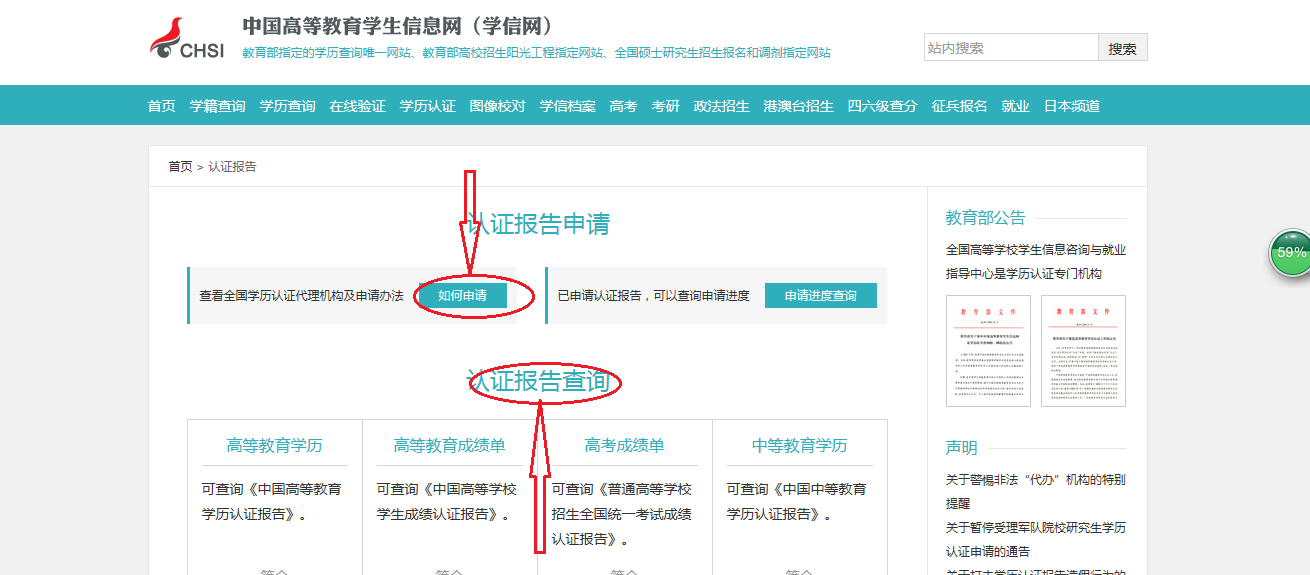 